Formazione ex DM 850/2015						Formazione ex DM 984/2017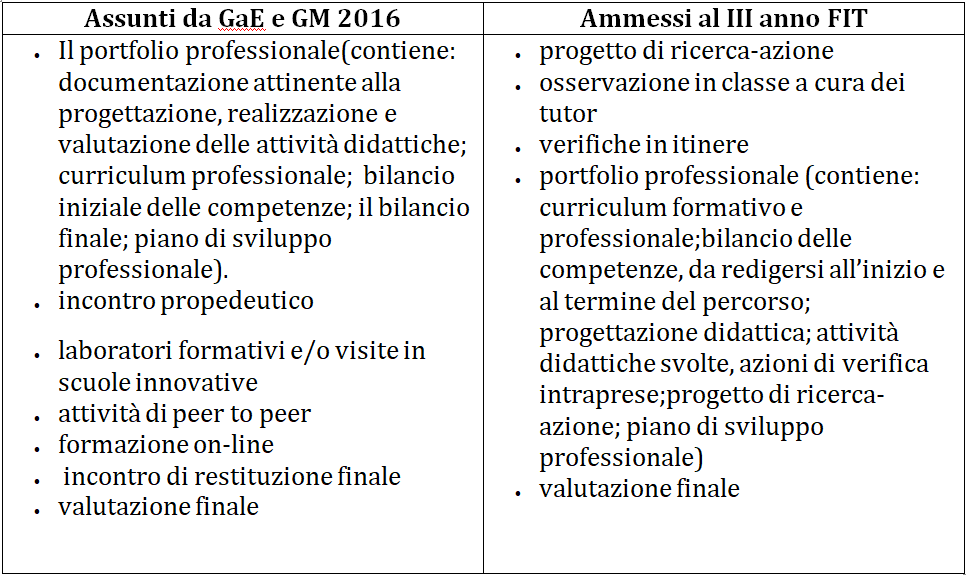 